Школа чародейства  и волшебства «Седьмое небо»(представление домашних исследований)Ученики 5, 7 и 8  классов во время каникул проводили исследования в домашних условиях по модулю STA –студии «Мыльная опера» и представили свои работы в классах.Сценарий1.    Звуки       Саунд-трек из саги о Гарри Поттере2.    Все мы немного волшебники.Приветствуем вас, друзья!Мы убеждены, что каждый человек – немного волшебник. И сегодня мы представляем вашему вниманию школу чародейства  и волшебства «Седьмое небо».В рамках модуля STA-студии «Мыльная опера» мы научились рисовать настоящие картины.Каждый из нас во время осенних каникул в домашних условиях создал своё произведение искусства.Как оказалось, быть волшебником вовсе не сложно. Нам понадобилось молоко, красители и моющее средство. В ходе эксперимента мы использовали разные составы.Акварель и жидкое мыло. «Буйство красок торжествует!»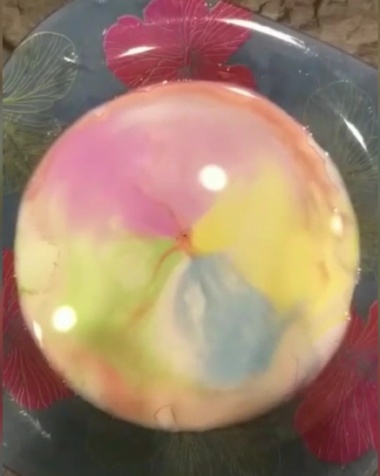 Пищевой краситель и фейри. «Волнистые узоры – легко и живописно!»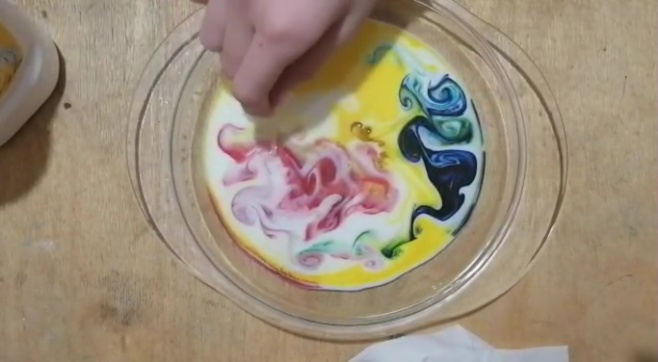 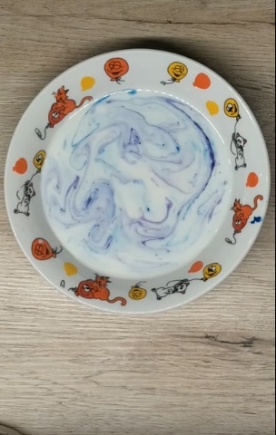 Гуашь и моющее средство. «Из меня вышел тот ещё Ван Гог»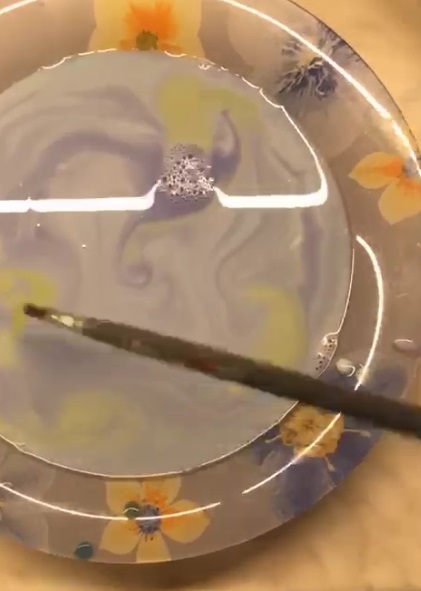 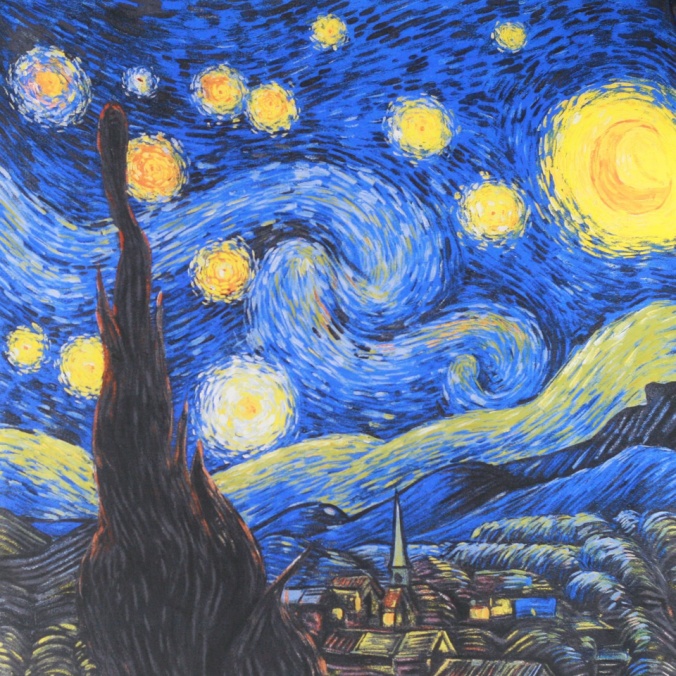 Акварель и фейри. «Секундочку! Я не фанат искусства, но тоже присутствую здесь. Хотя опыт с акварелью не так красочен, зато точен. Я смог показать симметрию, нарисовать треугольник, круг и прямоугольник»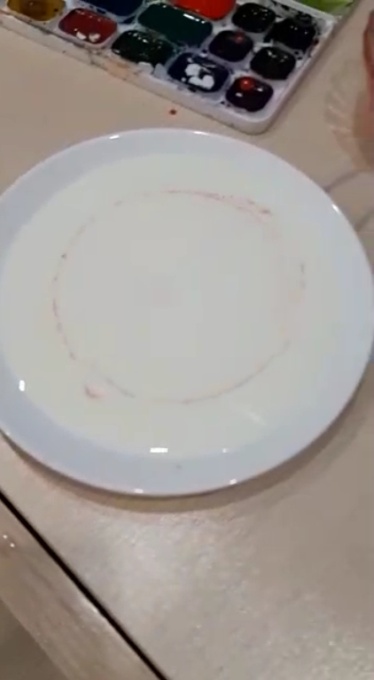 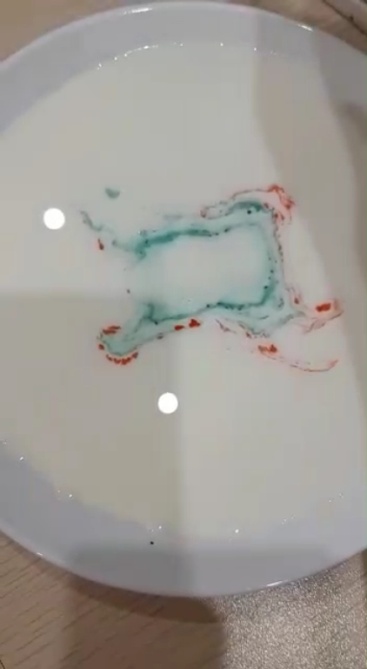 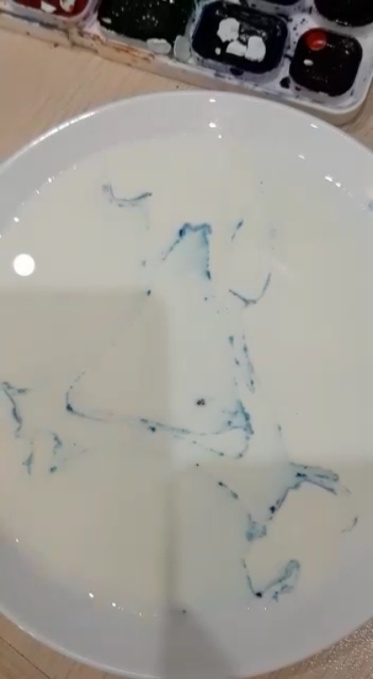 И это супер! Но перейдём от лирики к науке. Жидкое мыло взаимодействует с жиром, содержащимся в молоке. Меняя поверхностное натяжение, оно и образует все эти рисунки на поверхности.Ссылка на мероприятие https://www.youtube.com/watch?v=Dq8fDWiJxGk&feature=emb_logo Нам очень понравилось работать с модулем STA-студии. Эксперимент получился красочным и забавным. И хотя на первый взгляд всё выглядит легко, создавать конкретные образы довольно трудно. Для создания геометрических фигур, например, потребовалось почти 4 литра молока. Стремись и меняйся вместе с нами!